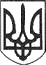 РЕШЕТИЛІВСЬКА МІСЬКА РАДАПОЛТАВСЬКОЇ ОБЛАСТІВИКОНАВЧИЙ КОМІТЕТПРОТОКОЛпозачергового засідання виконавчого комітету10 лютого 2021 року                                                                                   	№ 4Кількісний склад виконавчого комітету - 31 осіб.Присутні - 23 членів виконавчого комітету:Дядюнова О.А. – міський голова, головуюча;Лисенко М.В. - керуючий справами виконавчого комітету, секретар;Члени виконавчого комітету:Колесніченко А.В., Невмержицький Ю.М., Малиш Т.А., Водолівова Н.В., Глазкова О.П., Деркач В.Г., Дурицький С.П., Іванюк О.В., Каленчук В.П., Мищенко В.І., Найдьон В.В., Оверченко С.Л., Падун А.О., Пазущан В.В., Підгора Н.М., Платко І.В., Семиволос І.В., Сорока О.М., Срібний С.Ю.,  Федій О.М., Якуба А.О.Відсутні - 8 члени виконавчого комітету: Сивинська І.В., Вакуленко Н.В., Гавриленко В.О., Гилюн В.О., Гмиря І.О., Микитенко В.М., Міценко В.В., Швець Л.Р.Запрошені: 	 Колотій Н.Ю. - начальник відділу з юридичних питань та управління комунальним майном, Мірошник О.О. -  начальник відділу організаційно-інформаційної роботи, документообігу та управління персоналом, Момот Д.С. - начальник відділу сім’ї, соціального захисту та охорони здоров’я, Різник Т.В. – завідувач сектору з питань оборонної роботи, цивільного захисту та взаємодії з правоохоронними, Спільна Т.Ю. – виконувач обов’язків начальника відділу земельних ресурсів та навколишнього середовища, Хиль О.В. – директор Центру надання соціальних послугПорядок денний:	1. Про  визначення дітей з числа сімей, які опинились у складних життєвих обставинах, для організації безкоштовного харчування в закладах загальної середньої освіти Решетилівської міської ради.Доповідає: Момот Д.С. – начальник відділу сім'ї, соціального захисту та охорони здоров'я.2. Про надання соціальних послуг Центром надання соціальних послуг Решетилівської міської ради.Доповідає: Момот Д.С. – начальник відділу сім'ї, соціального захисту та охорони здоров'я.3. Про  направлення у відділення стаціонарного догляду.Доповідає: Момот Д.С. – начальник відділу сім'ї, соціального захисту та охорони здоров'я.4. Про видалення зелених насаджень.Доповідає: Спільна Т.Ю. –  виконувач обов’язків начальника відділу земельних ресурсів та охорони навколишнього середовища.5. Про намір передачі нерухомого майна в оренду за адресою: с-ще Покровське, вул. Освітянська, 6.Доповідає: Колотій Н.Ю. – начальник відділу з юридичних питань та управління комунальним майном.6. Про намір продовження договорів оренди нежитлових приміщень, що перебувають в комунальній власності Решетилівської міської територіальної громади.Доповідає: Колотій Н.Ю. – начальник відділу з юридичних питань та управління комунальним майном.7. Про призначення керівника з ліквідації наслідків медико-біологічної надзвичайної ситуації природного характеру, пов’язаної з поширенням на території України гострої респіраторної хвороби COVID-19, спричиненої коронавірусом SARS-CoV-2, на території Решетилівської міської територіальної громади.Доповідає: Різник Т.В. - завідувач  сектору з питань оборонної роботи, цивільного захисту та взаємодії з правоохоронними органами.8. Різне.	Дядюнова О.А. – міський голова, яка запропонувала проголосувати за порядок денний за основу.Результати голосування: „за” - 21, „проти”- немає,  „утримались”- немає. 	Дядюнова О.А. – міський голова, запропонувала проголосувати за порядок денний в цілому.Результати голосування: „за” - 21, „проти”- немає,  „утримались”- немає.	Порядок денний прийнятий в цілому одноголосно.1. СЛУХАЛИ:	Момот Д.С. – начальник відділу сім'ї, соціального захисту та охорони здоров'я., який поінформував щодо визначення дітей з числа сімей, які опинились у складних життєвих обставинах, для організації безкоштовного харчування в закладах загальної середньої освіти Решетилівської міської ради (додається).ВИРІШИЛИ: Проєкт рішення № 22 прийняти як рішення виконавчого комітету (додається).Результати голосування: „за” - 22 „проти”- немає,  „утримались”- немає.2. СЛУХАЛИ:	Момот Д.С. – начальник відділу сім'ї, соціального захисту та охорони здоров'я., який поінформував щодо надання соціальних послуг Центром надання соціальних послуг Решетилівської міської ради (додається).ВИРІШИЛИ: Проєкт рішення № 23 прийняти як рішення виконавчого комітету (додається).Результати голосування: „за” - 23„проти”- немає,  „утримались”- немає.3. СЛУХАЛИ:	Момот Д.С. – начальник відділу сім'ї, соціального захисту та охорони здоров'я., який поінформував щодо направлення у відділення стаціонарного догляду (додається).ВИРІШИЛИ: Проєкт рішення № 24 прийняти як рішення виконавчого комітету (додається).Результати голосування: „за” - 23„проти”- немає,  „утримались”- немає.4. СЛУХАЛИ:	Спільна Т.Ю. –  виконувач обов’язків начальника відділу земельних ресурсів та охорони навколишнього середовища, яка поінформувала щодо видалення зелених насаджень (додається).ВИРІШИЛИ: Проєкт рішення № 25 прийняти як рішення виконавчого комітету (додається).Результати голосування: „за” - 23„проти”- немає,  „утримались”- немає.5. СЛУХАЛИ:	Колотій Н.Ю. – начальник відділу з юридичних питань та управління комунальним майном, яка поінформувала щодо наміру передачі нерухомого майна в оренду за адресою: с-ще Покровське, вул. Освітянська, 6. (додається).ВИРІШИЛИ: Проєкт рішення № 26 прийняти як рішення виконавчого комітету (додається).Результати голосування: „за” - 23„проти”- немає,  „утримались”- немає.6. СЛУХАЛИ:	Колотій Н.Ю. – начальник відділу з юридичних питань та управління комунальним майном, яка поінформувала щодо наміру продовження договорів оренди нежитлових приміщень, що перебувають в комунальній власності Решетилівської міської територіальної громади. (додається).ВИРІШИЛИ: Проєкт рішення № 27 прийняти як рішення виконавчого комітету (додається).Результати голосування: „за” - 23„проти”- немає,  „утримались”- немає.7. СЛУХАЛИ:	Різник Т.В. - завідувач  сектору з питань оборонної роботи, цивільного захисту та взаємодії з правоохоронними органами, яка поінформувала щодо призначення керівника з ліквідації наслідків медико-біологічної надзвичайної ситуації природного характеру, пов’язаної з поширенням на території України гострої респіраторної хвороби COVID-19, спричиненої коронавірусом SARS-CoV-2, на території Решетилівської міської територіальної громади. (додається).ВИРІШИЛИ: Проєкт рішення № 28 прийняти як рішення виконавчого комітету (додається).Результати голосування: „за” - 23„проти”- немає,  „утримались”- немає.8. РІЗНЕ	Міський голова				                                        О.А. ДядюноваКеруючий справами                                                                  М.В. Лисенко